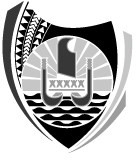 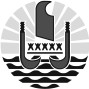 MINISTERE DE LA CULTURE, DE L’ENVIRONNEMENTen charge de la jeunesse, des sports et de l’artisanatDirection de la Jeunesse et des SportsDEMANDE D’AIDE EN NATURE – EXERCICE 2022 SPORT    JEUNESSE – EDUCATION POPULAIRE ASSOCIATION	: _______________________________________________Siège social (Commune – Ile)	: _______________________________________________Adresse Postale	: _______________________________________________N° TAHITI	: _______________________________________________COMPOSITION DU BUREAUPrésident : M./Mme : _______________________________________________________Téléphone : ________________  Vini : _________________  E-mail : ________________Trésorier général : M./Mme : _________________________________________________Téléphone : ________________  Vini : _________________ E-mail : ________________Secrétaire général : M./Mme : ________________________________________________Téléphone : ________________  Vini : _________________ E-mail : ________________Contact (référent) siège association : M./Mme : __________________________________Téléphone : ________________  Vini : _________________ E-mail : ________________ImportantLes dossiers réceptionnés et jugés conformes au plus tard le mardi 15 mars 2022 avant 15H30, seront présentés à la 1ère commission des Aides en Nature.Les dossiers réceptionnés et jugés conformes après le mardi 15 mars 2022 et jusqu’au jeudi 30 juin 2022, seront présentés à la prochaine commission en mi-juillet en fonction de la disponibilité des credits.Cadre réservé au service instructeurCadre réservé au service instructeurSubdivisions  : _______________________Circonscriptions : ____________________Avis : _____________________________________________________________________________________________________________________________________________________________________Arrivée le : __________________________C.A.S.A.A./DJSArrivée le : _____________________________Dossier : 	  complet	 incomplet :  motifs_________________		_____________________________N° de dossier : ________________/ANClé de saisie : ___________________